.Dance Info: Dance starts wt on L – Start on lyrics - BPM [123] Track Length 3:30Step Back, Cross Behind, ¼ Fwd, ½ Back, Back Rock Step, Out, Out, In, In 9:00Step Fwd, Cross, Side, Back, Behind, ¼ Fwd, Shuffle Fwd 6:00**2 Restarts here – Walls 3 and 7-Replace the R Shuffle with-Step Fwd R, Step L next to RWall 3 at facing 12:00 – Wall 7 Facing 3:00Step Side, Tap, Shuffle Back, Step Back, Tap, ¼ Walk Fwd, Walk Fwd 9:00Right Fwd Back Rocking Chair, Fwd R, ½ Pivot Turn L, Rock Fwd R, Replace Back to L 3:00[32]There are 2 modified Restarts at count 16 - Wall 3 and Wall 7 - At this marker**Contact: 0412 723 326 http://www.kerrigan.com.au/ info@kerrigan.com.auDreamGal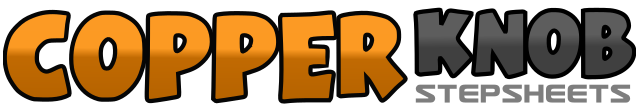 .......Count:32Wall:4Level:Improver.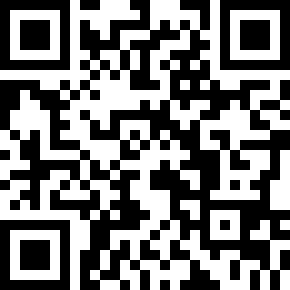 Choreographer:Sandy Kerrigan (AUS) - March 2018Sandy Kerrigan (AUS) - March 2018Sandy Kerrigan (AUS) - March 2018Sandy Kerrigan (AUS) - March 2018Sandy Kerrigan (AUS) - March 2018.Music:Dreamgirl - Bouke : (Single - iTunes)Dreamgirl - Bouke : (Single - iTunes)Dreamgirl - Bouke : (Single - iTunes)Dreamgirl - Bouke : (Single - iTunes)Dreamgirl - Bouke : (Single - iTunes)........1 2 3 4Step Back R, Step/Cross L Slightly behind R, ¼ R-step Fwd on R, ½ R-step Back on L5 6 & 7Rock Back on R, Replace Fwd to L, Step Out R to R Side, Step Out L to L Side& 8Step R into centre, Step L next to R1 2 3 4Step Fwd R, Cross L over R, Step R to R Side, Step Back on L5 6 7 & 8Step R slightly behind L, ¼ L-Step Fwd L, Step Fwd R, Step L next to R, Step Fwd R**1 2 3 & 4Step L to L Side, Tap R next to L, Step Back R, Step L next to R, Step Back on R5 6 7 8Step Back L, Tap R next to L, Turning ¼ R-Walk Fwd R, Walk Fwd L1 2 3 4Rock Fwd R, Replace Back to L, Rock Back on R, Replace Fwd to L5 6 7 8Step Fwd R, ½ Pivot Turn L wt on L, Rock fwd R, Replace Back to L